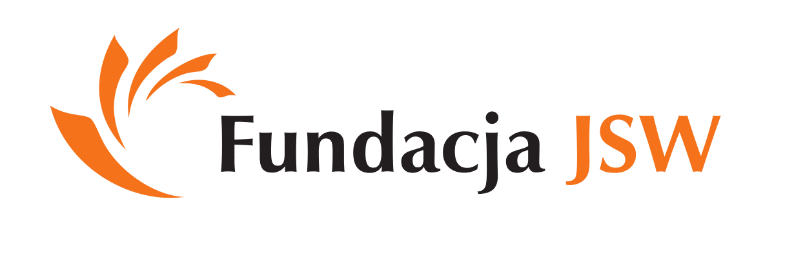 WNIOSEK O UDZIELENIE DAROWIZNY DLA INSTYTUCJI/ORGANIZACJI ZE ŚRODKÓW FUNDACJI JSW(Wypełnia Biuro Fundacji JSW)PODSTAWOWE INFORMACJE O ORGANIZACJI/INSTYTUCJI UBIEGAJĄCEJ SIĘ O DAROWIZNĘPODMIOT UBIEGAJĄCY SIĘ O DAROWIZNĘForma prawna podmiotu.Numer KRS lub innego nr. rejestru/ewidencji.	3.   Data wpisu do rejestru/ewidencji.        4.   Numer NIP.					5.   Numer REGON.       6.    Pełna nazwa banku i nr rachunku bankowego.7.   Przedmiot/dziedziny działalności statutowej organizacji/instytucji na podstawie której           Wnioskodawca planuje realizację przedsięwzięcia.      8.   Ważniejsze projekty realizowane przez organizację/instytucję w ciągu 2 ostatnich lat.     9.  Ważniejsze dotacje i darowizny otrzymane przez organizacje/instytucje w ciągu 2 ostatnich lat.     10.  Dotychczasowa współpraca z Fundacją JSW (Proszę podać tytuł przedsięwzięcia, kwotę, termin realizacji, numer i datę umowy darowizny).OPIS PRZEDSIĘWZIĘCIA I REALIZACJI.     1.   Całkowity koszt przedsięwzięcia.			            2.  Udział własny finansowy.     3.   Wnioskowana kwota darowizny.4.  Nazwa przedsięwzięcia	5. Termin rozpoczęcia i zakończenia realizacji   przedsięwzięcia (od… – do…).     6. Miejsce realizacji przedsięwzięcia.     7. Termin rozliczenia darowizny (dzień, miesiąc, rok) – nie później niż 30 dni od dnia zakończenia            realizacji Przedsięwzięcia wskazanego w punkcie III.5.     8. Opis przedsięwzięcia i cel przeznaczenia wnioskowanej darowizny (opis max. 1000 znaków, proszę             wpisać w jaki cel, zgodny ze statutem Fundacji JSW wpisuje się wnioskowane przedsięwzięcie).9. W jaki obszar wsparcia wyznaczony przez Fundację JSW wpisuje się wnioskowane przedsięwzięcie? Kultura i tradycja			 Wypoczynek i rekreacja Zdrowie i bezpieczeństwo		 Nauka i edukacja Inny (jaki? ………………………………………………….……………………)10. Czy wnioskowane przedsięwzięcie zgodne jest z celami statutowymi Państwa organizacji/instytucji  
       i wpisuje się w art.17 ust. 1 pkt. 4 ustawy o CIT: działalność naukową, naukowo-techniczną, oświatową,  w tym również polegająca na kształceniu studentów, kulturalną, w zakresie kultury fizycznej i sportu, ochrony środowiska, wspierania inicjatyw społecznych na rzecz budowy dróg i sieci telekomunikacyjnej na wsi 
     oraz zaopatrywania wsi w wodę, dobroczynność, ochrony zdrowia i pomocy społecznej, rehabilitacji zawodowej i społecznej inwalidów, kultu religijnego, żadna z powyższych.     11.     Jakie działania zostaną zrealizowane w ramach otrzymanej darowizny?  (etapy przedsięwzięcia,                   formy i terminy  realizacji poszczególnych etapów,  przeznaczenie wydatkowanych środków                finansowych).    12.    Partnerzy uczestniczący w realizacji przedsięwzięcia (w jakim zakresie i w jakich etapach  
               realizacji).    13.   Opis odbiorców (adresatów) działań przedsięwzięcia z uwzględnieniem przewidywalnej liczby 
             osób objętych działaniami przedsięwzięcia (proszę podać ilość).    14. Wpływ podjętych działań przedsięwzięcia na poziomie lokalnym. (czy otrzymana darowizna 
            wpłynie na rozwój Państwa organizacji/instytucji?)ZAKRES FINANSOWY PRZEDSIĘWZIĘCIA.Kalkulacja przewidywanych kosztów realizacji przedsięwzięcia:Istotne informacje mogące mieć znaczenie przy ocenie kalkulacji - uzasadnienie niezbędności poniesienia wszystkich kosztów i ich związek z realizowanym zadaniem (opis punktów ujętych 
w Kalkulacji przewidywanych kosztów realizacji przedsięwzięcia – ilości sztuk, ceny jednostkowe). Przewidywane źródła finansowania zadania: Informacja o uzyskanych przez wnioskodawcę środkach prywatnych lub publicznych, których kwota została uwzględniona w ramach środków własnych lub innych.Oświadczam(-my), że: zapoznałem się*/zapoznaliśmy się* z treścią Regulaminu przyznawania darowizn przez Fundację JSW i zgadzam(y) się z jego treścią, w tym znane mi są*/ nam są* zasady dotyczące rozliczenia się 
z wykorzystania darowizny, proponowana realizacja przedsięwzięcia w całości mieści się w zakresie działalności wnioskodawcy,w ramach składanego wniosku przewidujemy pobieranie*/niepobieranie* opłat od adresatów  przedsięwzięcia,wszystkie podane we wniosku informacje i załączonych do niego dokumentach są zgodne 
 z aktualnym stanem prawnym i faktycznym. 
Data sporządzenia wniosku ……………………………………..………………………………………………………………………………………………………………………… 
(pieczęć wnioskodawcy) .............................................................................................................................. 
(data i podpis osoby upoważnionej lub podpisy osób upoważnionych do składania oświadczeń woli w imieniu wnioskodawcy) Niniejszy wniosek wraz z załącznikami należy przesłać na adres mailowy:biuro@funadcjajsw.plZałączniki: Karta informacyjna (Załącznik nr 1).Oświadczenie wyrażenia zgody na przetwarzanie danych osobowych. (Załącznik nr 2)Statut organizacji lub inny dokument określający przedmiot działalności wnioskodawcy. (Załącznik nr 3)Aktualny odpis z rejestru lub odpowiednio wyciąg z ewidencji lub inne dokumenty potwierdzające 
status prawny wnioskodawcy i umocowanie osób go reprezentujących. (Załącznik nr 4)Uwaga: Wniosek wraz z załącznikami prosimy wysyłać w osobnych plikach PDF (5 plików) na adres: biuro@fundacjajsw.pl* - niepotrzebne skreślićData wpływu wnioskuSygnatura wnioskuNazwa organizacji/instytucjiAdres (ulica, kod pocztowy, miejscowość)TelefonAdres e-mailStrona internetowaDane osoby do kontaktu z Fundacją (Imię i Nazwisko, telefon do kontaktu, adres e-mail)Osoba/y uprawniona/e do podejmowania decyzji wiążących 
w imieniu organizacji/instytucji
(osoba/y podpisujące umowę, 
Imię i Nazwisko, funkcja)Lp.Rodzaj i przedmiot wydatkuKoszt całkowity(w zł)Z wnioskowanej darowizny 
(w zł)Z środków własnych wnioskodawcy i innych źródeł (w zł)1.2.3.4.5.6.7.OgółemOgółemŹródło finansowaniazł  %Wnioskowana kwota darowiznyFinansowe środki własne, środki z innych źródeł, wpłaty adresatów przedsięwzięcia Ogółem 100%